SUSSEX INLET WOMEN’S GOLF 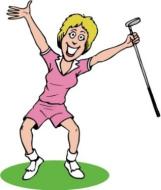 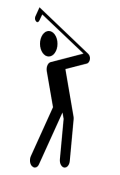 Sussex Inlet Cancer Support GroupCHARITY  DAYWEDNESDAY  18th May 2022Women & Men’s 18 hole Single Stableford EventSHOT GUN START  -  9.00 amEntry Fees: $20. Per person (Includes BBQ lunch)Entries close:  FRIDAY 13th May 2022Late Entries will be accepted.Prizes:  	Women  1st,2nd,3rd  - 	    Men: 1st, 2nd,3rdNearest the pins & Ball Comp	 Nearest the pins & Ball CompLongest Drive			Longest  DriveMonster Raffle,   Trading Table,This is a fun day – You can purchase Cards for:‘Get out of Bunker Free ’,  ‘Second Chance Drive’and ‘1m – string – Rough Relief’COME ALONG AND HELP US RAISE A LOT OF MONEY.All money raised, stays in Sussex to assist those peopleCoping with Cancer.Entry form next page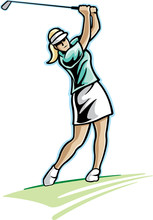 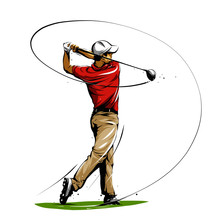 		   	    WEDNESDAY  18th May 2022Women & Men’s 18 Hole Single Stableford EventSHOT GUN START  -  9.00AMEntry Fees:  $20. Per person ( Includes BBQ Lunch)Entries close:  FRIDAY 13th May 2022(Late entries will be accepted)           PAYMENT: Please return entries to the Secretary,  					    Mrs Janis Natt				Payment by Direct Debit to:			    1 Corang Avenue			  	Sussex Inlet Womens Golf    Sussex Inlet NSW 2540 	                Bendigo Bank 						       BSB: 633-000    A/c:185158532           E-mail entry form and bank deposit details to Secretary 				sammynatt@shoal.net.auPlease indicate if a Golf Cart is requires. Or your own cart will used on the day  Own Carts may be used for a fee of  $10.00    Please indicate any special dietary requirements.                      Name                             Cart  Handicap           Golf Link Number_____________________________________________________________________________________________________________________________________________________________________________________________________________________________________________________________________________________________________________________________________________________________________________________________________________________________________________________________________________________(Reprint this sheet if more entry space is needed.)Golf Club of the Entrants Above:________________________________This is a fun day – You can purchase Cards for: ‘Get out of Bunker Free ’,‘Second Chance Drive’ and ‘1m – string – Rough Relief’.  Also a Monster Raffle.